22.04 Биология 7а кл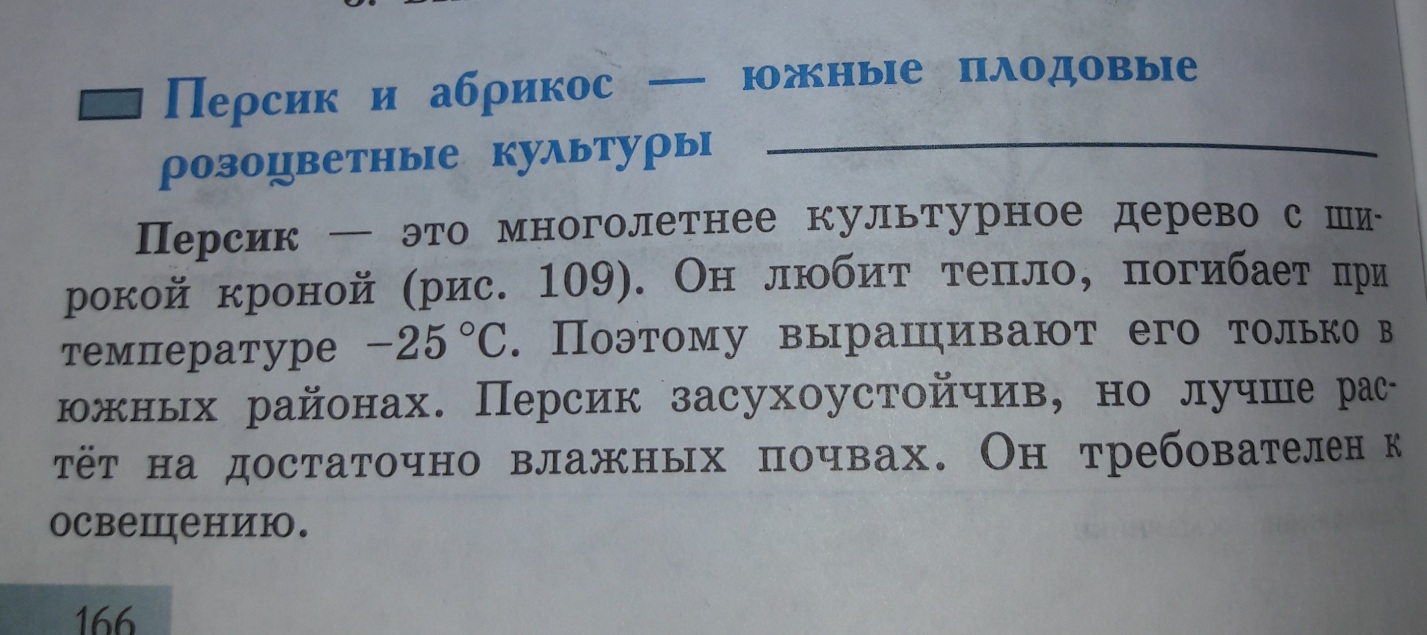 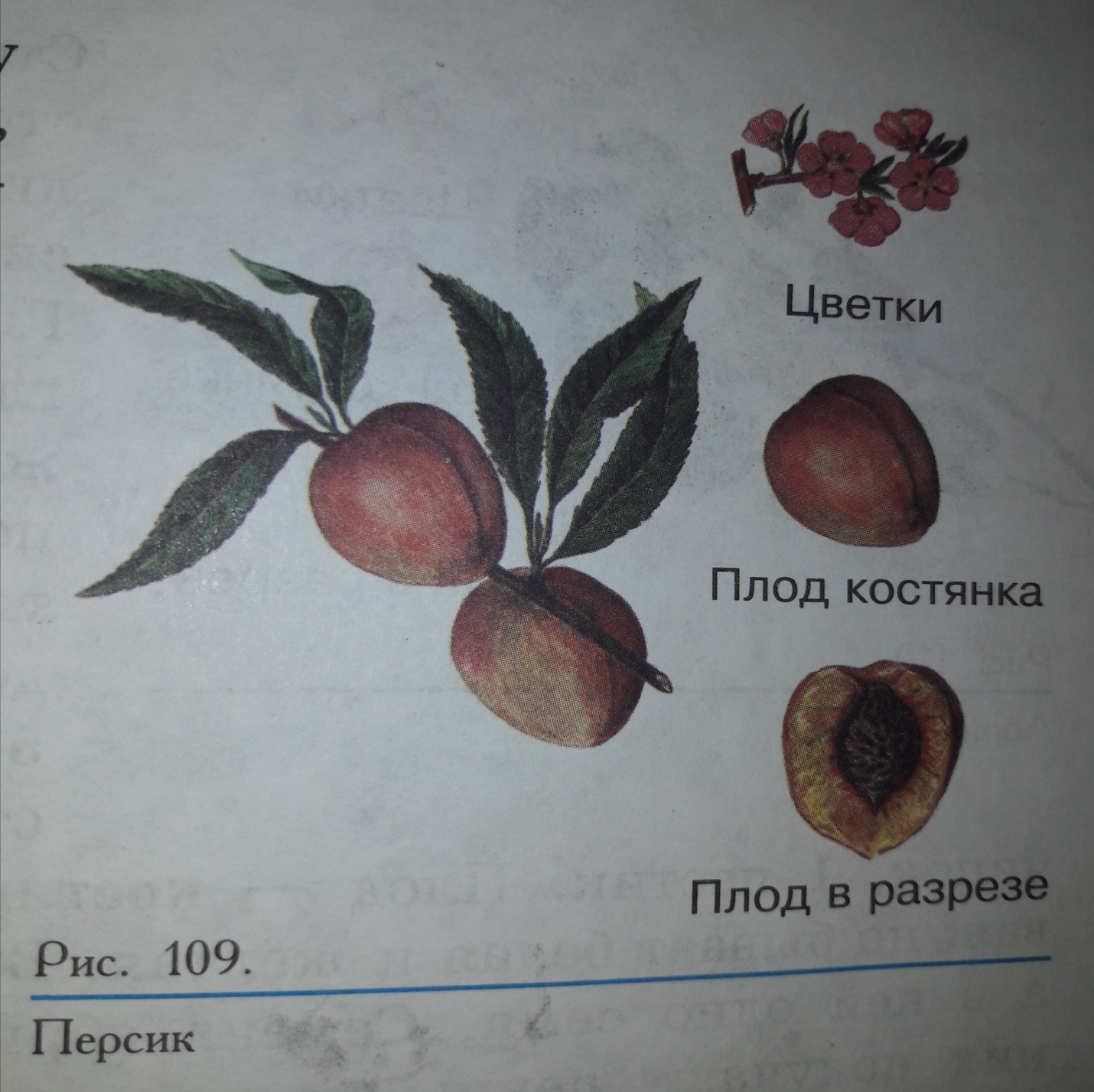 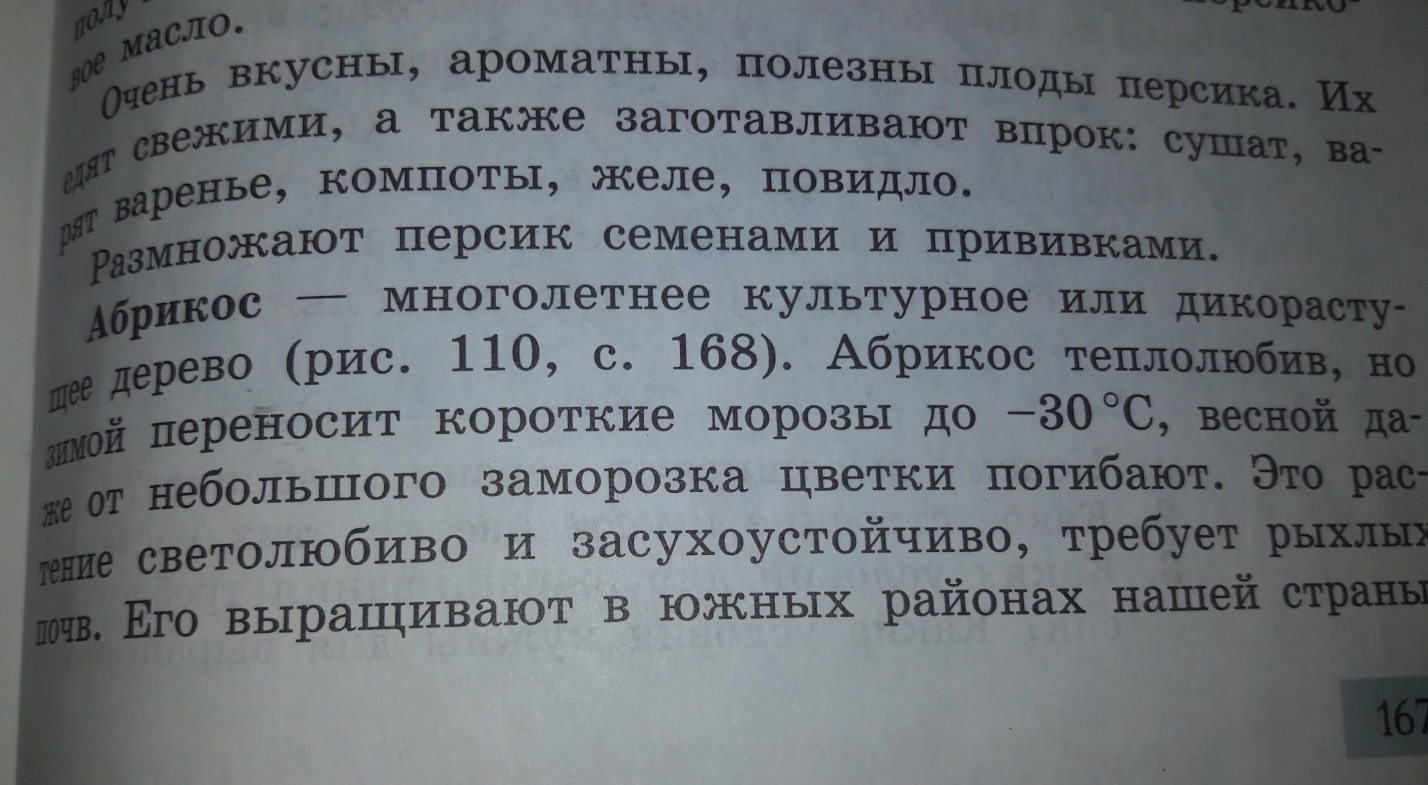 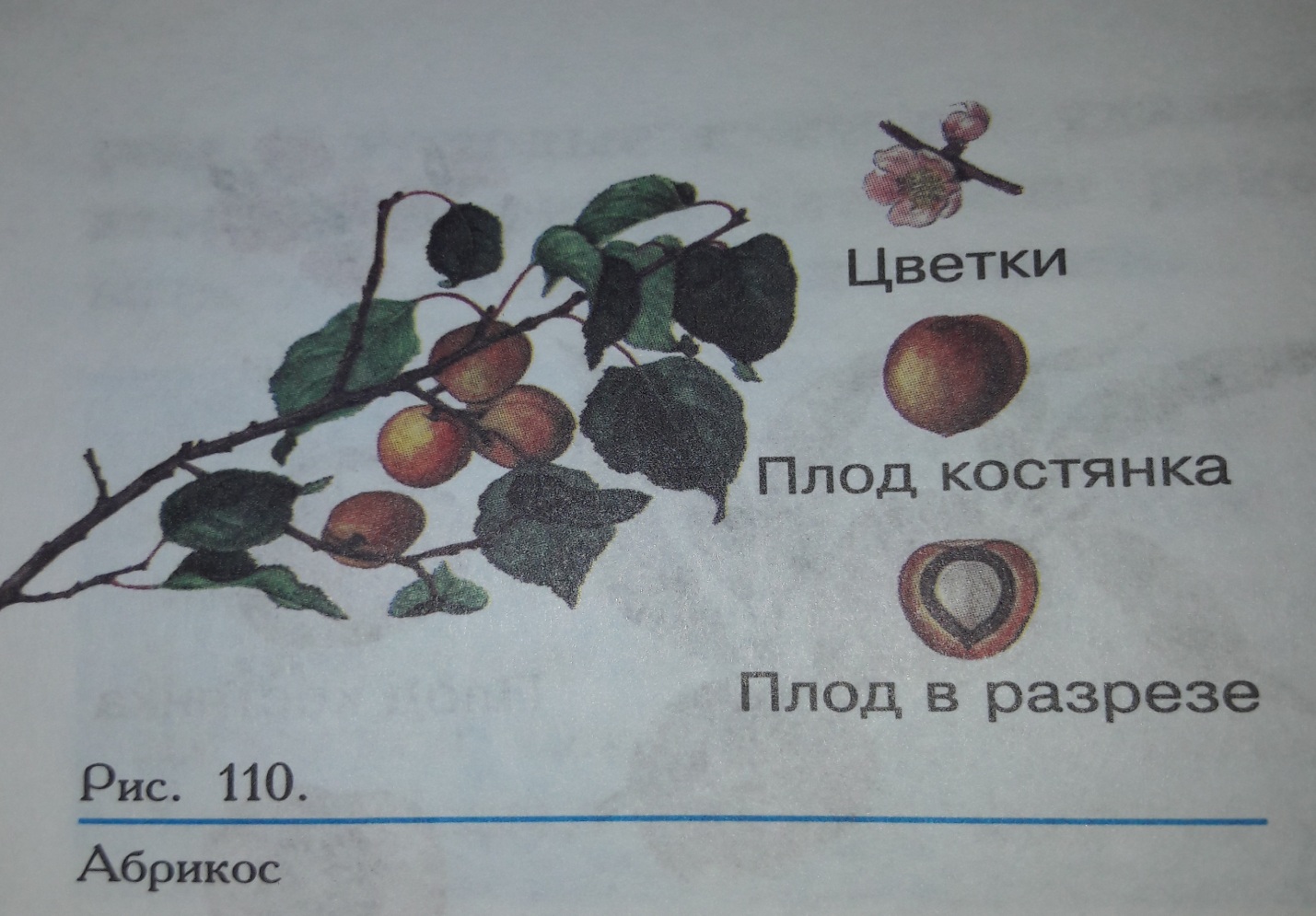 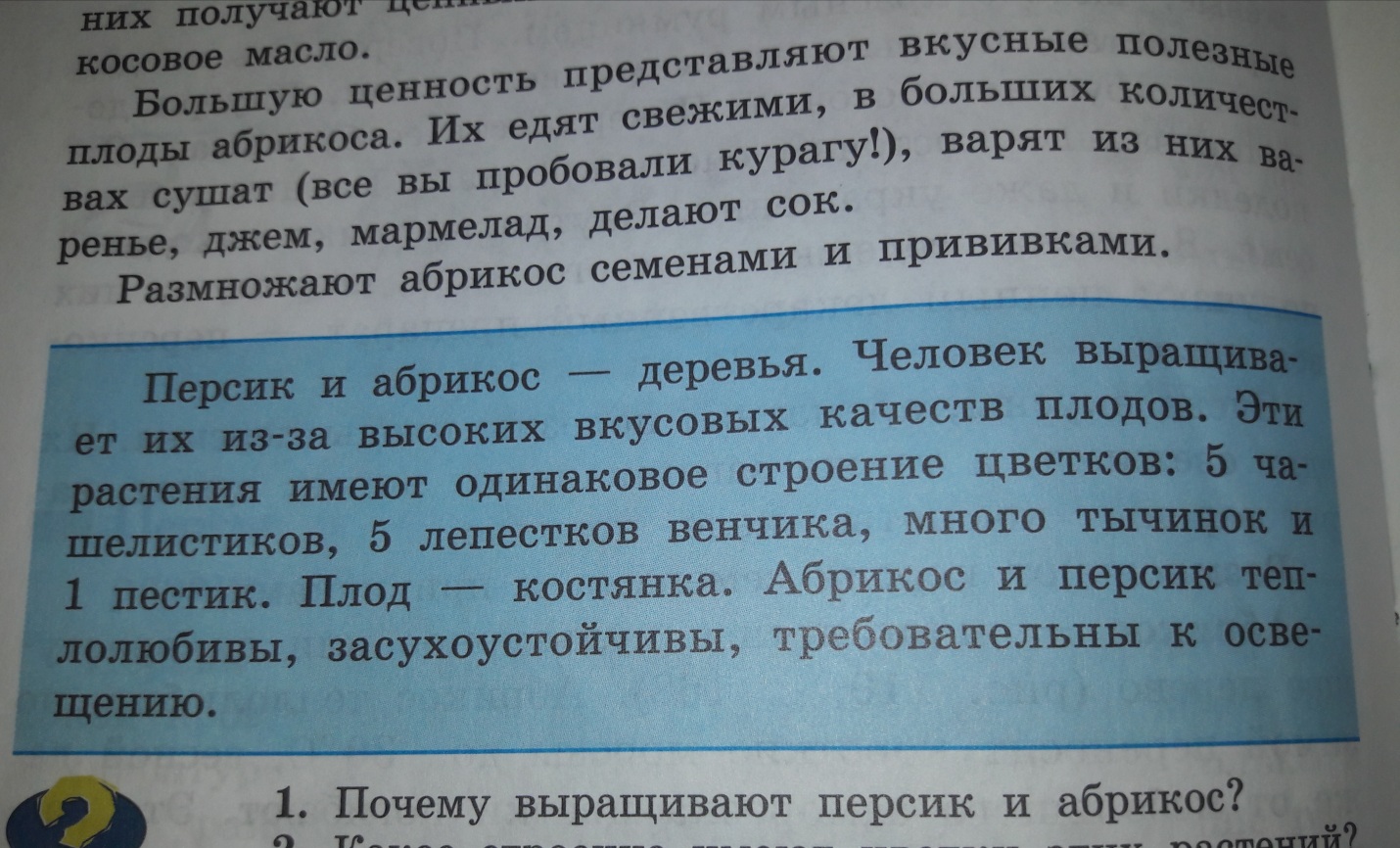 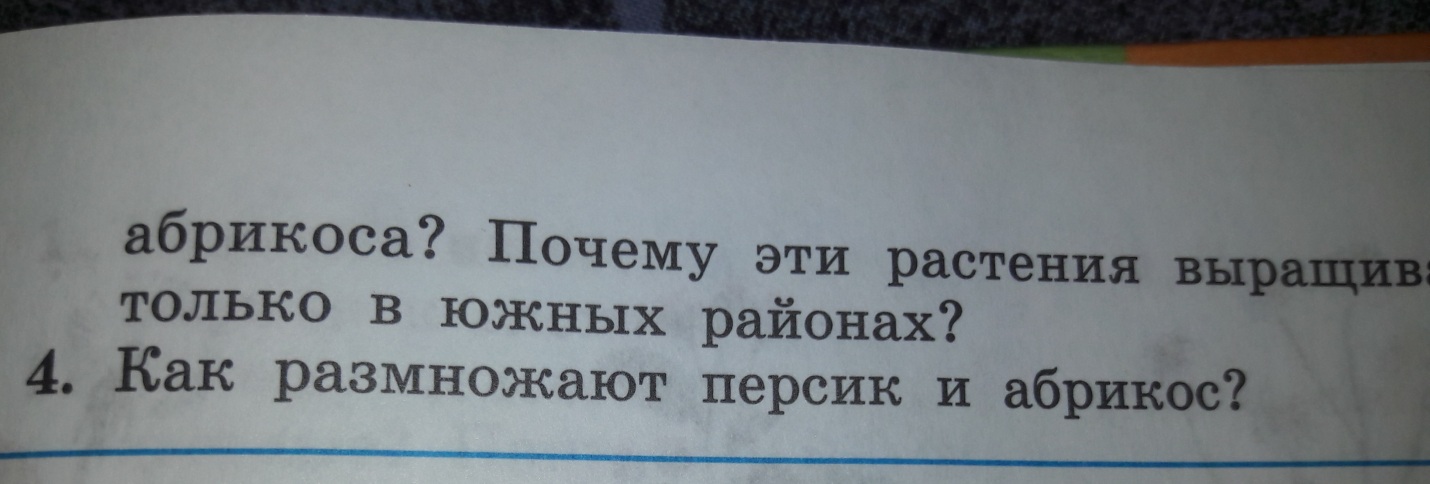 